«Наши успехи»Рудаков Степан второй год участвует во ВСЕРОССИЙСКОМ конкурсе рисунков по ПДД «Со сфетофоровой наукой по зимним дорогам детства» приуроченного ко дню рождения Деда Мороза.          В этом году его  рисунок вновь занял  1 место.Бельская Дарина и  её семья была награждена грамотой победителя за 2 место в городском конкурсе «Символ года – 2021»,  номинация «Сувенир»  Игнатьева Дарина, Ковалев Тимофей, Щербинина Дарья, Семенкова Виктория, Буров Кирилл, Кудеярова Мария, Махсудова София получили отличительные грамоты за участие  в городском  конкурсе «Символ года – 2021», в номинациях «Сувенир» и «Новогодняя открытка».Так держать малыши!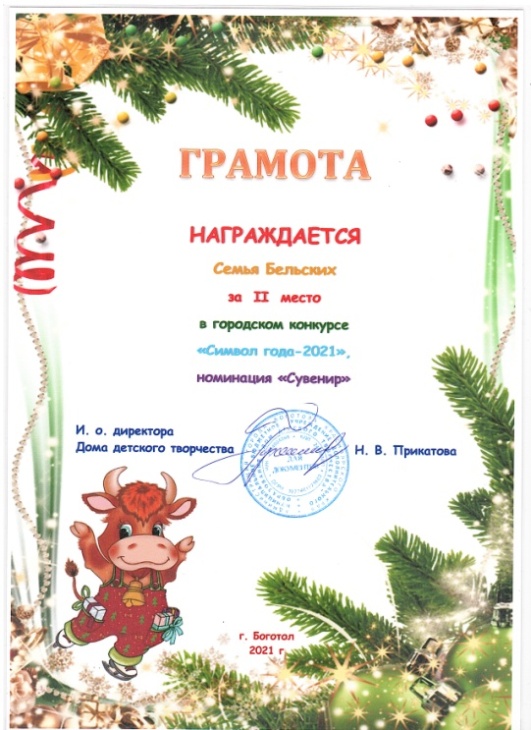 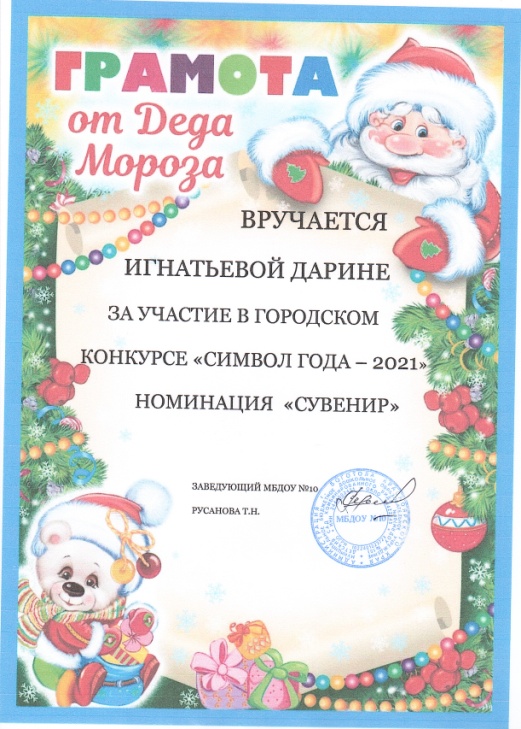 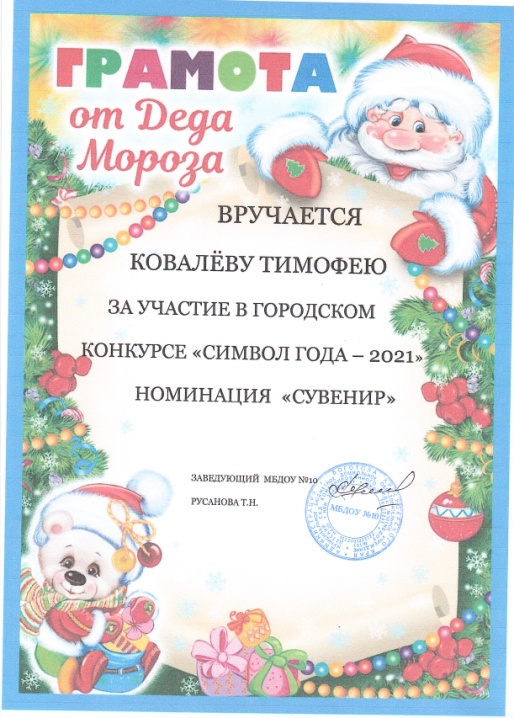 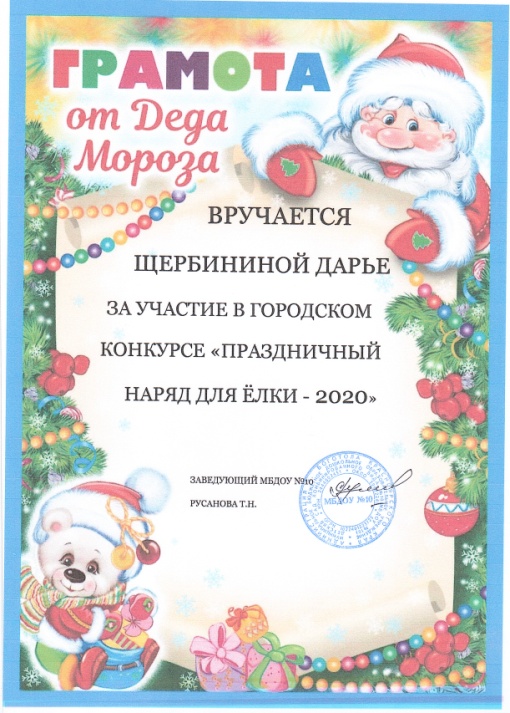 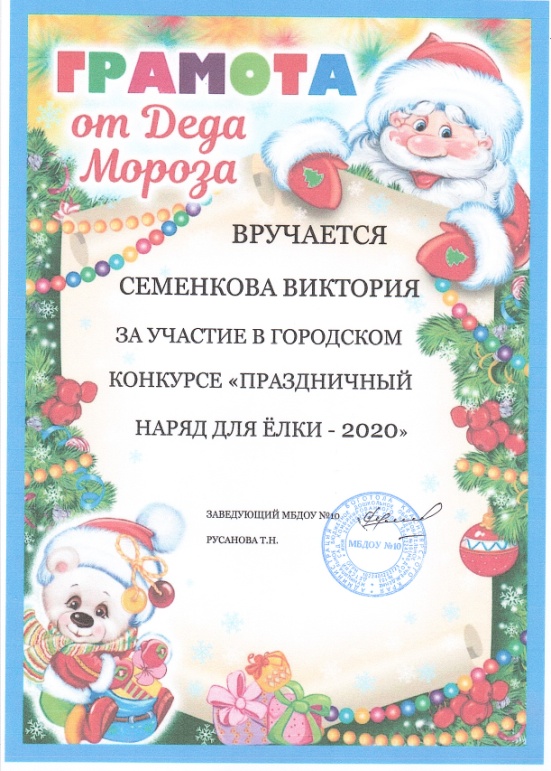 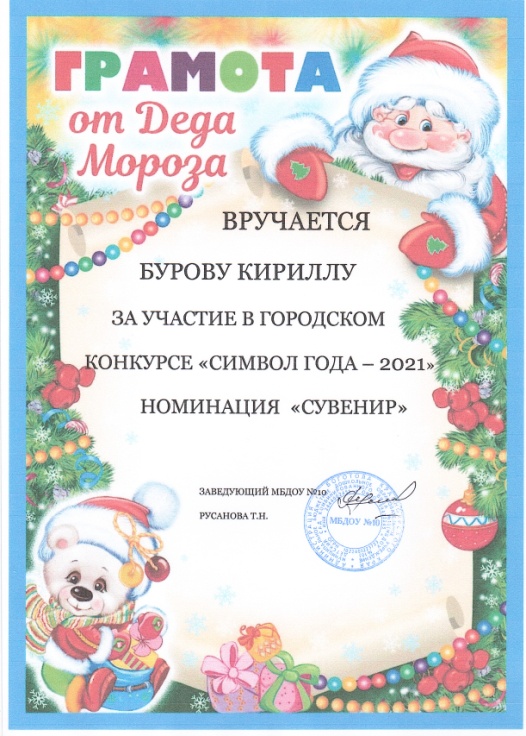 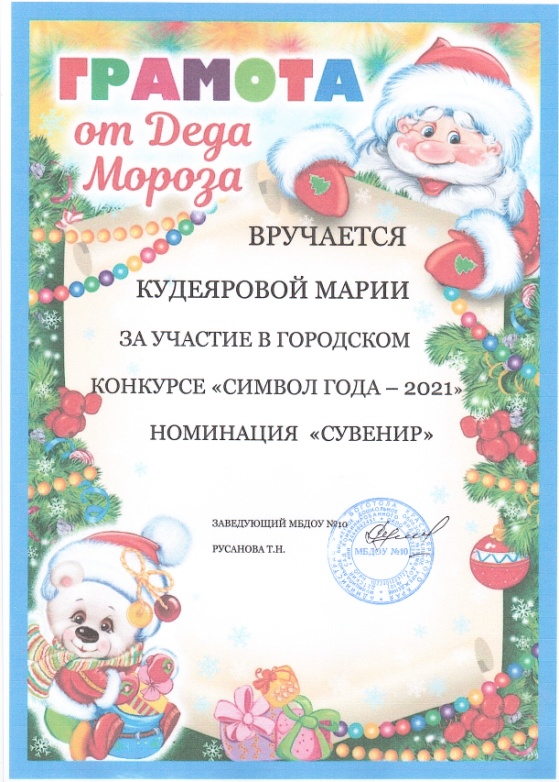 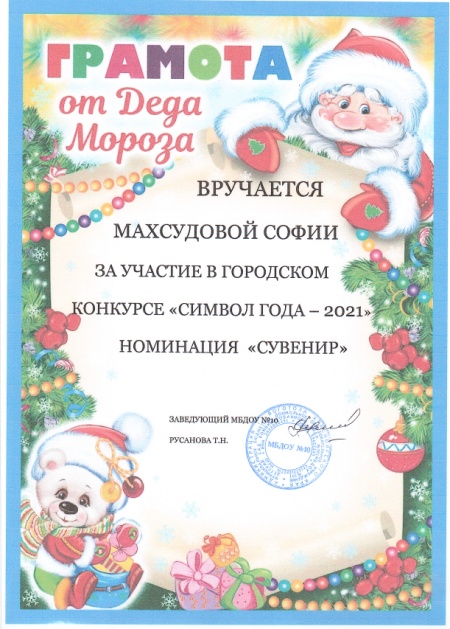 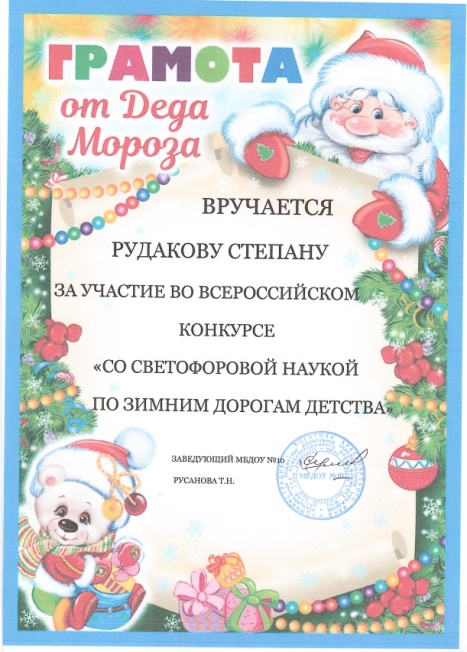 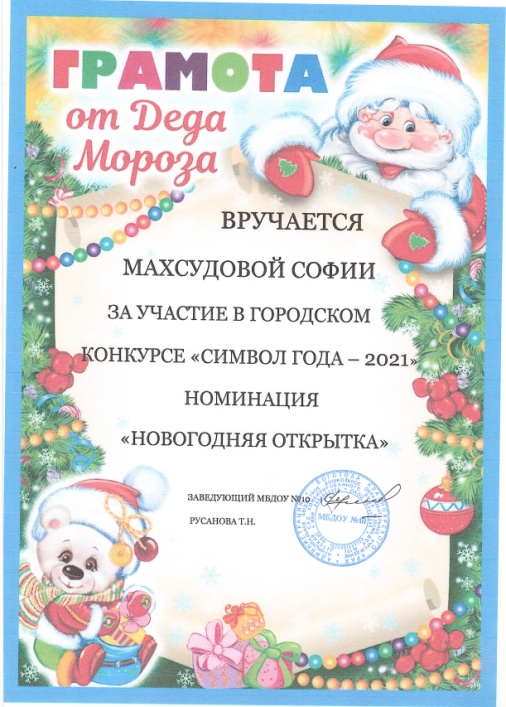 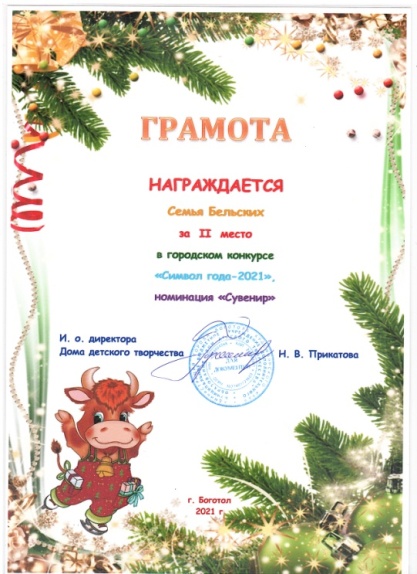 С 15 декабря по 21 января дети нашей группы участвовали во всероссийском конкурсе рисунков и  в новогодних городских конкурсах,  за что были награждены  грамотами.